UMW/AZ/PN-152/20			            		  	                          Wrocław, 21.01.2021 r.NAZWA POSTĘPOWANIA  Sukcesywna dostawa części i akcesoriów komputerowych na potrzeby jednostek organizacyjnych Uniwersytetu Medycznego we Wrocławiu.Część A – Sukcesywna dostawa i montaż części i akcesoriów komputerowychCzęść B – Sukcesywna dostawa Pendrive’ówWYNIK   Części A i BUniwersytet Medyczny we Wrocławiu dziękuje Wykonawcom za udział w ww. postępowaniu.Zgodnie z art. 92 ustawy Prawo zamówień publicznych (Pzp), zawiadamiamy o jego wyniku.Kryteriami oceny ofert były: 1. Cena realizacji przedmiotu zamówienia - waga 60%;2. Termin realizacji zlecenia zwykłego (w dniach roboczych) – nie dłuższy niż 8 dni roboczych - waga 20%;3. Termin realizacji zlecenia pilnego (w dniach roboczych) - nie dłuższy niż 4 dni robocze - waga 20%Zgodnie z treścią art. 24aa ust. 1 Pzp, Zamawiający najpierw dokonał oceny ofert, a następnie zbadał, czy Wykonawca, którego oferta została oceniona jako najkorzystniejsza, nie podlega wykluczeniu.Złożone oferty.Oferty złożyli następujący Wykonawcy, wymienieni w Tabeli: Część A: Sukcesywna dostawa i montaż części i akcesoriów komputerowychCzęść B: Sukcesywna dostawa Pendrive’ówInformacja o Wykonawcach, którzy zostali wykluczeni.Wykonawcy, którzy złożyli oferty w części A i B, nie podlegają wykluczeniu.Informacja o Wykonawcach, których oferty zostały odrzucone i o powodach odrzucenia oferty. Oferta Wykonawcy: IT KING Sp. z o. o. Ul. Tarnogajska 18, 50-512 Wrocław  została odrzucona w części A na podstawie:  art. 89 ust.1 pkt. 2 Pzp., ponieważ jej treść nie odpowiada treści specyfikacji istotnych warunków zamówienia.Oferta Wykonawcy: SALTAR Marcin Wroński, Ul. Barwinek 5/26, 25-150 Kielce    została odrzucona w części B na podstawie:  art. 89 ust.1 pkt. 2 Pzp., ponieważ jej treść nie odpowiada treści specyfikacji istotnych warunków zamówienia.         Szczegółowe informacje odrzucenia ofert w/w Wykonawców zostały przesłane wszystkim wykonawcom          w dniu 20.01.2021r.Wybór najkorzystniejszej oferty.Jako najkorzystniejszą wybrano ofertę Wykonawcy dla :Części A:GVC Tax Sławomir Sobecki, Maciej Wolański Sp. J.Ul. Kościuszki 178/1B, 50-437 Wrocław      Części B:GVC Tax Sławomir Sobecki, Maciej Wolański Sp. J.Ul. Kościuszki 178/1B, 50-437 WrocławTreść oferty ( część A i B) wybranego Wykonawcy odpowiada treści Siwz, oferta nie podlega odrzuceniu i otrzymała największą ilość punktów przy ocenie ofert na podstawie kryteriów opisanych na stronie 1 niniejszego pisma. Ww. Wykonawca  nie został  wykluczony z postępowania.Podstawa prawna: art. 91 ust. 1 Pzp.Z upoważnienia Rektora UMWKanclerz UMWMgr Patryk Hebrowski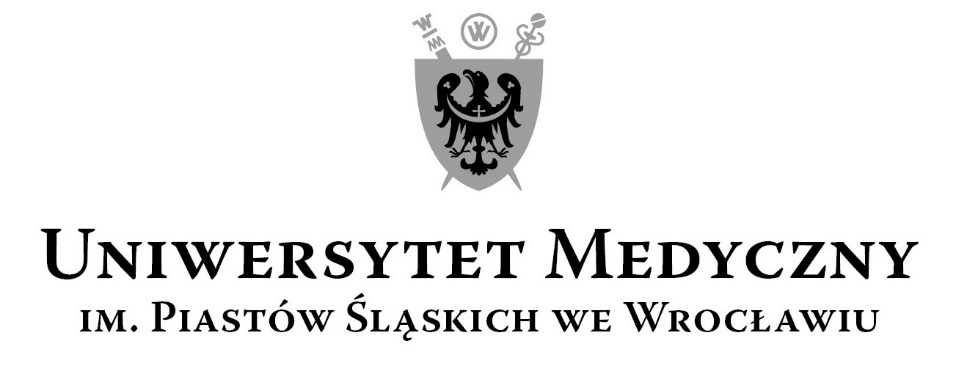 50-367 Wrocław, Wybrzeże L. Pasteura 1Dział Zamówień Publicznych UMWul. K. Marcinkowskiego 2-6, 50-368 Wrocławfaks 71 / 784-00-45e-mail: jerzy.chadzynski@umed.wroc.pl 50-367 Wrocław, Wybrzeże L. Pasteura 1Dział Zamówień Publicznych UMWul. K. Marcinkowskiego 2-6, 50-368 Wrocławfaks 71 / 784-00-45e-mail: jerzy.chadzynski@umed.wroc.pl L. pWykonawca,
 adresCena realizacji przedmiotu zamówieniaTermin realizacji zlecenia zwykłegoTermin realizacji zlecenia pilnegoŁączna punktacja            1MicrOne Sp. z o.o.Pl. Strzelecki 2050-224 Wrocław39 483,0042punkty56,3720,0020,0096,37     2IT KING Sp. z o. o.Ul. Tarnogajska 1850-512 Wrocław50 906,3842Oferta odrzucona na podstawie art.89 ust.1 pkt.2 Pzp punktyniepunktowananiepunktowananiepunktowana    3GVC Tax Sławomir Sobecki, Maciej Wolański Sp. J.Ul. Kościuszki 178/1B50-437 Wrocław37 096,8042punkty60,0020,0020,00100,00L. pWykonawca,
 adresCena realizacji przedmiotu zamówieniaTermin realizacji zlecenia zwykłegoTermin realizacji zlecenia pilnegoŁączna punktacja      1MicrOne Sp. z o.o.Pl. Strzelecki 2050-224 Wrocław8 241,0042punkty49,5120,0020,0089,512SALTAR Marcin WrońskiUl. Barwinek 5/2625-150 Kielce8 550,0042Oferta odrzucona na podstawie art.89 ust.1 pkt.2 Pzp punktyniepunktowananiepunktowananiepunktowana     3IT KING Sp. z o. o.Ul. Tarnogajska 1855-011 Wrocław7 135,2342punkty57,1820,0020,0097,18     4GVC Tax Sławomir Sobecki, Maciej Wolański Sp. J.Ul. Kościuszki 178/1B50-437 Wrocław6 800,0042punkty60,0020,0020,00100,00